Bildung Unzensiert 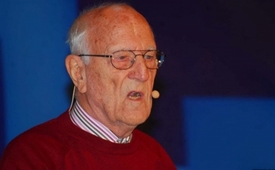 Zum Start der UNO-Klimakonferenz in Madrid: Die Geburt der Klimalüge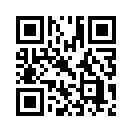 5. AZK vom 31. Oktober 2008, Europas größter Plattform für unzensierte Information:
Der 1924 geborene Deutsche Hartmut Bachmann war in den 80er Jahren CEO einer auf Klimafragen spezialisierten US Firma. Er war als Kommissar des US Energy Saving Programms nicht nur an zahlreichen Meetings und Verhandlungen in den USA dabei, er selbst war Mit-Geburtshelfer des IPCC, des späteren Klimarates. Als Zeit- und Augenzeuge legt er die Väter und Drahtzieher der Klimalüge, die er persönlich kennengelernt hat, offen.5. AZK vom 31. Oktober 2008, Europas größter Plattform für unzensierte Information:
Der 1924 geborene Deutsche Hartmut Bachmann war in den 80er Jahren CEO einer auf Klimafragen spezialisierten US Firma. Er war als Kommissar des US Energy Saving Programms nicht nur an zahlreichen Meetings und Verhandlungen in den USA dabei, er selbst war Mit-Geburtshelfer des IPCC, des späteren Klimarates. Als Zeit- und Augenzeuge legt er die Väter und Drahtzieher der Klimalüge, die er persönlich kennengelernt hat, offen.von www.anti-zensur.infoQuellen:http://www.anti-zensur.info/azk5/geburtklimaluegeDas könnte Sie auch interessieren:#Klimawandel - Die Klimalüge - www.kla.tv/Klimawandel

#BildungUnzensiert - UNZENSIERT - www.kla.tv/BildungUnzensiertKla.TV – Die anderen Nachrichten ... frei – unabhängig – unzensiert ...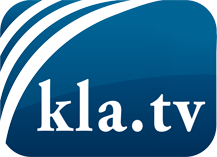 was die Medien nicht verschweigen sollten ...wenig Gehörtes vom Volk, für das Volk ...tägliche News ab 19:45 Uhr auf www.kla.tvDranbleiben lohnt sich!Kostenloses Abonnement mit wöchentlichen News per E-Mail erhalten Sie unter: www.kla.tv/aboSicherheitshinweis:Gegenstimmen werden leider immer weiter zensiert und unterdrückt. Solange wir nicht gemäß den Interessen und Ideologien der Systempresse berichten, müssen wir jederzeit damit rechnen, dass Vorwände gesucht werden, um Kla.TV zu sperren oder zu schaden.Vernetzen Sie sich darum heute noch internetunabhängig!
Klicken Sie hier: www.kla.tv/vernetzungLizenz:    Creative Commons-Lizenz mit Namensnennung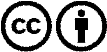 Verbreitung und Wiederaufbereitung ist mit Namensnennung erwünscht! Das Material darf jedoch nicht aus dem Kontext gerissen präsentiert werden. Mit öffentlichen Geldern (GEZ, Serafe, GIS, ...) finanzierte Institutionen ist die Verwendung ohne Rückfrage untersagt. Verstöße können strafrechtlich verfolgt werden.